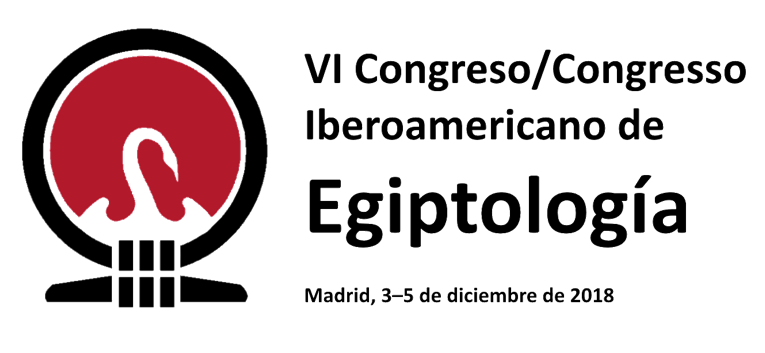 FORMULARIO DE INSCRIPCIÓNAsistentesEl ingreso, si procede, se deberá hacer en la cuenta corriente de Openbank abierta a nombre de Egiptología Complutense, número ES85 0073 0100 59 0505282936Para completar la inscripción, el comprobante de pago (fotografía o escaneado) se enviará, junto con este documento rellenado a la dirección de correo electrónico vi.cie.madrid@gmail.comEn caso de ser un estudiante, y para obtener la inscripción gratuita, es obligatorio adjuntar un documento justificante (fotografía o escaneado) de esa condición (resguardo de matrícula, carnet de estudiante en vigor o documento al efecto). NombreApellidose-mailTeléfonoDNI o similarEstudios(si estudiante)